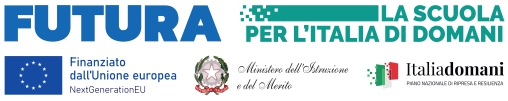 Ministero dell’Istruzione e del MeritoISTITUTO DI ISTRUZIONE SUPERIORE “A.SEGNI” Via S. SATTA n. 6- 07014 OZIERI (SS)(ALLEGATO A)Al Dirigente ScolasticoI .I.S. ‘Antonio Segni’’                                                                                                                            OzieriOGGETTO: Domanda di partecipazione alla SELEZIONE INTERNO PER LA COSTITUZIONE DEL TEAM OPERATIVO - Gruppo PNRR – Piano Nazionale di Ripresa e Resilienza- Missione 4: Istruzione e Ricerca - Componente 1 – Potenziamento dell’offerta dei servizi di istruzione: dagli asili nido alle Università. Investimento 3.1: Nuove competenze e nuovi linguaggi Azioni di potenziamento delle competenze STEM e multilinguistiche (D.M. 65/2023).Titolo del progetto: “LINGUE E STEM AL SEGNI”CNP: M4C1I3.1-2023-1143-P-27559	CUP: B54D23003400006CHIEDEdi partecipare alla selezione per titoli per l'attribuzione dell'incarico di 󠄀 TEAM OPERATIVO PNRR per i seguenti interventi del progetto: “LINGUE E STEM AL SEGNI”:A tal fine, consapevole della responsabilità penale e della decadenza da eventuali benefici acquisiti nel caso di dichiarazioni mendaci, ai sensi del DPR. 445/2000:DICHIARA SOTTO LA PROPRIA RESPONSABILITÀai sensi e per gli effetti del DPR 445/2000 :•	Di aver preso visione del bando; •	Di essere cittadino/a italiano/a o di altro paese europeo _____________________________;•	Di essere in godimento dei diritti politici;•	Di essere/non essere dipendente di altre Amministrazioni pubbliche;•	Di non aver subito condanne penali né avere procedimenti penali in corso che impediscano, ai sensi delle vigenti disposizioni in materia, la costituzione del rapporto di impiego con la Pubblica Amministrazione;•	Di non essere stato/a destituito/a da pubbliche amministrazioni;•	Di non trovarsi in nessuna delle condizioni di incompatibilità allo svolgimento di eventuale incarico di docenza in qualità di esperto formatore di cui all’art. 1 del D.L. n. 508/96 e dell’art. 53 del D.L. n.29/93 nonché delle altre leggi vigenti in materia;•	Di essere disponibile a svolgere l’incarico senza riserve, secondo le indicazioni dell’Istituto;•	Di essere esperto nella gestione di piattaforme informatiche;DICHIARA DI ESSERE IN POSSESSO DEI SEGUENTI TITOLI/ESPERIENZE PROFESSIONALIDichiarazione resa ai sensi e per gli effetti DPR 445/2000CONDIZIONI DI AMMISSIBILITÀPer accedere alla procedura di selezione, il personale Docente interessato deve possedere i seguenti requisiti: Docente in servizio presso l’I.I.S. “SEGNI”, con contratto di lavoro a tempo indeterminato. Docente in possesso dei seguenti prerequisiti: disponibilità al lavoro in team, all'ascolto e alla comunicazione interpersonale; comprovate e documentate competenze professionali specifiche ed esperienze significative, in relazione al progetto per cui si concorre; conoscenza della piattaforma “FUTURA PNRR – Gestione Progetti” predisposta dal Ministero dell’Istruzione e del Merito; possesso di competenze informatiche tali da consentire l'inserimento on-line dei dati relativi alla gestione del percorso progettuale nelle sezioni di specifica competenza.CRITERI DI SELEZIONE E DI PRECEDENZAPer la selezione degli aspiranti, la commissione esaminatrice formata dal DS, DSGA e dal docente di supporto, esaminati i requisiti di accesso, procederà alla valutazione dei titoli culturali e professionali e delle esperienze lavorative e attribuirà i punteggi secondo i criteri riportati nella tabella. A parità di punteggio sarà data precedenza al docente anagraficamente più giovane.         Firma   					__________________________								                      Il/la sottoscritto/aIl/la sottoscritto/aIl/la sottoscritto/aIl/la sottoscritto/aIl/la sottoscritto/aIl/la sottoscritto/anata     (prov.   )    il           e residente a       e residente a       e residente a       e residente a       e residente a       e residente a       e residente a              (prov.    )  In Via  In Via  In Via  In Via  In Via  In Via telefono telefono telefono cellulare cellulare cellulare e-mail (obbligatoria) e-mail (obbligatoria) e-mail (obbligatoria) e-mail (obbligatoria) e-mail (obbligatoria) e-mail (obbligatoria) Codice Fiscale   Codice Fiscale   Codice Fiscale   Codice Fiscale   Codice Fiscale   in servizio presso in servizio presso in servizio presso in servizio presso di ruolo dal di ruolo dal con con anni di servizio svolto esclusivamente nel ruolo di attuale appartenenza.anni di servizio svolto esclusivamente nel ruolo di attuale appartenenza.anni di servizio svolto esclusivamente nel ruolo di attuale appartenenza.anni di servizio svolto esclusivamente nel ruolo di attuale appartenenza.anni di servizio svolto esclusivamente nel ruolo di attuale appartenenza.INTERVENTOATTIVITA’PREFERENZEINTERVENTO AAttività tecnica di orientamento e tutoraggio per le STEM - alunniINTERVENTO AAttività tecnica di orientamento e tutoraggio per il Multilinguismo  - alunniINTERVENTO BAttività tecnica per il Multilinguismo - docentiTABELLA TITOLITABELLA TITOLITABELLA TITOLITABELLA TITOLITABELLA TITOLITITOLI DI STUDIO - MAX 26 PUNTI *indicare solo il titolo più elevatoTITOLI DI STUDIO - MAX 26 PUNTI *indicare solo il titolo più elevatoTITOLI DI STUDIO - MAX 26 PUNTI *indicare solo il titolo più elevatoTITOLI DI STUDIO - MAX 26 PUNTI *indicare solo il titolo più elevatoTITOLI DI STUDIO - MAX 26 PUNTI *indicare solo il titolo più elevatoPUNTI Punti attribuitidal candidatoPunteggio dichiarato e pag. CVPunti attribuitidallacommissione*Diploma 2 *Laurea triennale 3 *Laurea magistrale con voto < 100 4 *Laurea magistrale con voto > 100 5 *Laurea magistrale con voto 110 o 110 con lode 6 Altre lauree/diplomi 2 punti per ogni laurea/diploma aggiuntivo (max 4 punti) Attestato di specializzazione inerente la disciplina del profilo per cui si candida 2 punti per ogni attestato (max 4 punti) Master universitario/corso di perfezionamento (60 CFU) inerente la disciplina del profilo per cui si candida 2 punti per ogni master (max 4 punti) Dottorato di ricerca pertinente alla disciplina per cui si candida 4 Ulteriori abilitazioni oltre a quella posseduta per l'accesso all'insegnamento 2 punti per ogni abilitazione (max 4 punti) TITOLI CULTURALI – MAX 11 PUNTITITOLI CULTURALI – MAX 11 PUNTITITOLI CULTURALI – MAX 11 PUNTITITOLI CULTURALI – MAX 11 PUNTITITOLI CULTURALI – MAX 11 PUNTIPartecipazione negli ultimi 5 anni a corsi di formazione (min. 18 ore) su tematiche attinenti il profilo per il quale si candida 2 punti per ogni corso (max 4 punti) Competenze informatiche e digitali certificate (Microsoft, Cisco, ECDL, EIPASS, etc.) acquisite nell’ultimo quinquennio2 punti per ogni certificazione (max 4 punti) Certificazione linguistica in lingua inglese Livello CI Punti 3 Livello B2 Punti 2 Livello B1 Punti 1 TITOLI DI SERVIZIO- MAX 33 PUNTITITOLI DI SERVIZIO- MAX 33 PUNTITITOLI DI SERVIZIO- MAX 33 PUNTITITOLI DI SERVIZIO- MAX 33 PUNTITITOLI DI SERVIZIO- MAX 33 PUNTIIncarico di Collaboratore Dirigente/ Funzione strumentale/ Responsabile di plesso1 punto per ogni incarico, includendo nel computo gli anni pregressi (max 5 punti) Incarico di referente d’istituto per funzioni attinenti il profilo per il quale si candida1 punto per ogni incarico, includendo nel computo gli anni pregressi (max 4 punti)Incarico di Animatore digitale1 punto per ogni incarico, includendo nel computo gli anni pregressi (max 3 punti)Incarico Membro del team digitale1 punto per ogni incarico, includendo nel computo gli anni pregressi (max 3 punti)Incarico membro Team 4.0 del PNRR1 punto per ogni incarico, includendo nel computo gli anni pregressi  (max 3 punti)Incarico membro del Team dispersione del PNRR1 punto Esperienza di FORMATORE in attività finanziati con fondi regionali, nazionali ed europei, se inerente alla tipologia di incarico e coerenti con la figura richiesta 2 punti per ogni esperienza (max 10 punti)Attività di TUTOR in attività finanziati con fondi regionali, nazionali ed europei, se inerente alla tipologia di incarico e coerenti con la figura richiesta 1 punto per ogni esperienza (max 5 punti)PUNTEGGIO FINALE ATTRIBUITO (MAX 70) PUNTEGGIO FINALE ATTRIBUITO (MAX 70) PUNTEGGIO FINALE ATTRIBUITO (MAX 70) PUNTEGGIO FINALE ATTRIBUITO (MAX 70) PUNTEGGIO FINALE ATTRIBUITO (MAX 70) 